Publicado en Madrid el 05/04/2024 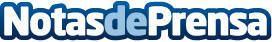 El consumo de pescado reduce en un 20% el riesgo de mortalidad por infarto agudo de miocardioNumerosos estudios avalan las propiedades nutricionales de los productos del mar a la hora de prevenir enfermedades y fortalecer el organismo. El omega-3 de los productos del mar desempeña un papel fundamental en el desarrollo y mantenimiento de las funciones cognitivas, mejorando la memoria, el aprendizaje y la inteligencia en todas las edades. Pesca España promueve el consumo de pescado de manera regular para mejorar la salud y llevar un estilo de vida equilibradoDatos de contacto:BeatrizDLaundry661692969Nota de prensa publicada en: https://www.notasdeprensa.es/el-consumo-de-pescado-reduce-en-un-20-el Categorias: Nacional Medicina Nutrición Gastronomía Madrid http://www.notasdeprensa.es